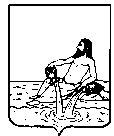 АДМИНИСТРАЦИЯ ВЕЛИКОУСТЮГСКОГО МУНИЦИПАЛЬНОГО ОКРУГАВОЛОГОДСКОЙ ОБЛАСТИПОСТАНОВЛЕНИЕ__________   						           	                № г. Великий УстюгО внесении изменений в постановление администрацииВеликоустюгского муниципального округа от 19.01.2023№ 100 «Об организации общественных работ в 2023 году»В соответствии с Законом Российской Федерации от 19 апреля 1991 года «О занятости населения в Российской Федерации», приказом Департамента труда и занятости населения Вологодской области от 27.12.2022 № 531 «Об организации оплачиваемых общественных работ в 2023 году», руководствуясь статьями 33, 38 Устава Великоустюгского муниципального округа,ПОСТАНОВЛЯЮ:1. Внести в постановление администрации Великоустюгского муниципального округа от 19 января 2023 года №100 «Об организации общественных работ в 2023 году» изменения, изложив приложение №2 в новой прилагаемой редакции.2.  Настоящее постановление вступает в силу после официального опубликования.Глава Великоустюгского муниципального округа   			                                      А. В. КузьминПриложение № 1 УТВЕРЖДЕНЫпостановлением администрации Великоустюгского муниципального округаот _______№ ______В И Д Ыобщественных работ, организуемых на территории Великоустюгского муниципального округа в 2023 году1.	Бетонирование и покраска бордюров и дорожных ограждений, знаков и павильонов.2.	Благоустройство сдаваемых объектов строительства.3.	Благоустройство территорий.4.	Борьба с сельскохозяйственными вредителями, вредителями леса.5.	Бытовое обслуживание населения.6.	Восстановление и реставрация храмов, историко-архитектурных памятников, объектов культурного наследия. 7.	Восстановление лесов после пожаров.8.	Вспомогательная деятельность при художественно-оформительских работах.9.	Вспомогательные воспитательные работы на детских площадках в летнее время.10.	Вспомогательные и подсобные работы в организациях здравоохранения, образования, культуры, социальной защиты, других организациях.11.	Вспомогательные и подсобные работы при оказании населению услуг торговли, общественного питания и бытового обслуживания.12.	Вспомогательные работы в архивах.13.	Вспомогательные работы в библиотеках.14.	Вспомогательные работы в промышленности.15.	Вспомогательные работы по оборудованию и уборке спортивных площадок.16.	Вспомогательные работы по устройству тротуаров и подъездных путей.17.	Вспомогательные работы при восстановлении и замене памятных знаков.18.	Вспомогательные работы при восстановлении объектов культурного наследия.19.	Вспомогательные работы при организации вывоза мусора.20.	Вспомогательные работы при обеспечении оздоровления и отдыха детей в период каникул, при обслуживании санаторно-курортных зон.21.	Вспомогательные работы при оборудовании детских площадок.22.	Вспомогательные работы при оформлении документов в организациях.23.	Вспомогательные работы при подготовке к отопительному сезону.24.	Вспомогательные работы при приемке вторичного сырья.25.	Вспомогательные работы по производству хлеба и хлебобулочных изделий.26.	Вспомогательные работы при ремонте и обслуживании автотранспортных средств.27.	Вспомогательные работы при ремонте и строительстве дорожного полотна.28.	Вспомогательные работы при ремонте мостов, объектов социально-культурного назначения.29.	Вырубка деревьев и кустарников на мелиоративных каналах.30.	Вырубка деревьев и кустарников под линиями электропередач.31.	Вырубка и уборка поросли вдоль дорог.32.	Высадка рассады овощей и цветов.33.	Забой скота и птицы.34.	Заготовка дров и веников для общественных бань.35.	Заготовка кормов, сена и уборка урожая.36.	Заготовка, переработка и хранение сельскохозяйственной продукции.37.	Заготовка пищевых лесных ресурсов и сбор лекарственных растений.38.	Заполнение похозяйственных книг.39.	Земляные работы по прокладке линий связи.40.	Земляные и подсобные работы на строительных объектах.41.	Изготовление и установка адресных указателей на зданиях.42.	Изготовление папок и коробок.43.	Колка, распиловка и укладка дров.44.	Копка ям для установки барьерного ограждения.45.	Малярные и штукатурные работы.46.	Мытье окон производственных и непроизводственных помещений.47.	Обеспечение населения услугами торговли, общественного питания и бытового обслуживания.48.	Обслуживание населения на предприятиях общественного питания.49.	Обработка и уборка кормовых культур.50.	Обрезка деревьев и кустарников, работы по озеленению, вырубка и уборка поросли в скверах и парках.51.	Обслуживание аттракционов и экскурсий.52.	Обустройство родников и ключей.53.	Организация досуга детей в учреждениях культуры, в организациях отдыха детей и их оздоровления и др.54.	Оформление стендов, планшетов, альбомов для ветеранов и участников войн.55.	Охрана объектов (работа сторожем, вахтером, дежурным по зданию).56.	Очистка и подготовка овощехранилищ.57.	Очистка и ремонт пожарных водоемов.58.	Очистка полосы отвода автомобильных дорог от древесно-кустарниковой растительности.59.	Очистка придорожных канав в населенных пунктах области.60.	Очистка фасадов зданий и сооружений от несанкционированно размещенных надписей, объявлений, носящих информационно-рекламный характер.61.	Ошкуривание бревен.62.	Переборка овощей и фруктов.63.	Погрузка и разгрузка сырья, материалов, инвентаря и готовой продукции, работа грузчика.64.	Подготовка и проведение новогодних и рождественских праздников для детей.65.	Подсобные и вспомогательные работы при прокладке водопроводных, газовых, канализационных коммуникаций и других коммуникаций.66.	Подсобные работы в животноводческих помещениях.67.	Посадка саженцев.68.	Подсобные работы в лесном хозяйстве, на лесозаготовках.69.	Подсобные работы в складских помещениях.70.	Подсобные работы в строительстве жилья и объектов социально-культурного назначения.71.	Подсобные работы при изготовлении изделий народных художественных промыслов.72.	Подсобные работы при обслуживании автотранспорта.73.	Подсобные работы при переработке сельскохозяйственной продукции.74.	Подсобные работы при проведении мероприятий культурного назначения (фестивалей, спортивных соревнований и др.).75.	Подсобные работы при производстве строительных материалов.76.	Подсобные работы при строительно-монтажных работах.77.	Подсобные работы при эксплуатации зданий и сооружений организаций образования, социального обслуживания, жилищно-коммунального хозяйства и других организаций.78.	Посевные работы, в том числе подготовка семян и почвы к посеву.79.	Приведение в порядок воинских захоронений, мемориалов, братских могил, воинских и общественных кладбищ.80.	Прополка и уборка урожая различных культур.81.	Прием и выдача верхней одежды в гардеробе.82.	Работа в швейных цехах.83.	Работы временного характера, связанные с содержанием и выпасом скота, содержанием птицы.84.	Работа по санитарной обработке, дезинфекции, очистке помещений, зданий и сооружений, в том числе помещений в медицинских организациях.85.	Работы по системам водоотвода на дорогах.86.	Работа в качестве истопника, кочегара котельной в организациях образования, здравоохранения, социального обслуживания, жилищно-коммунального хозяйства, других организациях.87.	Работа по сборке, обработке, перевозке, доставке почтовой корреспонденции, в том числе курьерские работы.88.	Работа по уходу за детьми в дошкольных образовательных организациях.89.	Работа в качестве кухонного рабочего в организациях образования, здравоохранения, социального обслуживания, жилищно-коммунального хозяйства, других организациях.90.	Работа в качестве мойщика посуды в организациях образования, здравоохранения, социального обслуживания, жилищно-коммунального хозяйства, других организациях.91.	Работа в качестве счетчиков пассажиров, кондукторов и перронных контролеров в общественном транспорте.92.	Работа на току и хлебоприемных пунктах.93.	Работа смотрителем музея.94.	Работа сортировщиком почтовых отправлений и произведений печати.95.	Работы по благоустройству территории поселения, городского округа.96.	Работы по борьбе с вредителями сельскохозяйственных растений без применения пестицидов и агрохимикатов.97.	Работы по озеленению улиц и дворовых территорий.98.	Работы по уборке льна.99.	Работы, связанные с переработкой рыбы и морепродуктов.100.	Разборка домов, подлежащих сносу.101.	Расклейка афиш.102.	Распространение билетов на культурно-массовые и спортивные мероприятия.103.	Распространение печатных изданий.104.	Распространение проездных билетов.105.	Расчистка снега и залив катков.106.	Регистрация и выдача медицинских карт.107.	Ремонт и изготовление тары.108.	Ремонт и сборка мебели.109.	Ремонт книг.110.	Ремонт малых архитектурных форм.111.	Санитарная очистка леса.112.	Сбор и заготовка лекарственных растений, грибов, ягод.113.	Сбор и переработка вторичного сырья и отходов.114.	Сбор и упаковка яиц.115.	Скашивание, вырубка, подкапывание борщевика.116.	Скашивание травы в парках, скверах, на обочинах дорог, на территориях организаций.117.	Слесарные работы.118.	Сортировка и упаковка стеклотары.119.	Сортировка овощей и фруктов.120.	Сохранение и развитие лесопаркового хозяйства. 121.	Стирка белья.122.	Уборка гостиничных номеров.123.	Уборка камня с полей.124.	Уборка помещений для автотранспорта.125.	Уборка помещений, лестничных площадок жилых домов.126.	Уборка помещений торговли и общественного питания.127.	Уборка служебных помещений.128.	Уборка территорий детских площадок, объектов культурного наследия, пляжей, сельских поселений, улиц, дворовых территорий, территорий организаций.129.	Укладка овощей и фруктов на хранение.130.	Укладка пиломатериалов и деталей из древесины.131.	Уничтожение сорняков.132.	Упаковка, фасовка готовой продукции.133.	Установка снегозадерживающих щитов, их ремонт.134.	Утилизация и переработка бытовых отходов.135.	Вспомогательные работы по уходу за престарелыми гражданами, инвалидами, участниками Великой Отечественной войны и больными людьми на дому в организациях социального обслуживания и медицинских организациях.136.	Участие в проведении федеральных и региональных общественных кампаний (проведение опросов общественного мнения, работа в избирательных комиссиях). 137.	Учетные работы при проведении уборки сельскохозяйственных культур.Приложение № 2 УТВЕРЖДЁНпостановлением администрации Великоустюгского муниципального округа от            № ______П Е Р Е Ч Е Н Ь получателей средств бюджета округана организацию общественных работ для признанных в установленном порядке безработными граждан и граждан, ищущих работу№п/пНаименование получателей в 2023 годуОбъёмбюджетныхассигнований,тыс. руб.1Муниципальные бюджетные учреждения, подведомственные управлению образования администрации  Великоустюгского муниципального округа267,02МКУ «Хозяйственное управление администрации Великоустюгского муниципального района»585,23МБУК «Великоустюгский культурно-досуговый центр» (для обслуживания аттракционов)1470,7ВСЕГОВСЕГО2322,9